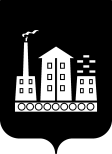 АДМИНИСТРАЦИЯГОРОДСКОГО ОКРУГА СПАССК-ДАЛЬНИЙПОСТАНОВЛЕНИЕ   11.11.2020 г.             г. Спасск-Дальний, Приморского края                     №   539-па Об утверждении административного регламента осуществления функции муниципального контроля в сфере транспортного обслуживания населения на муниципальных маршрутах регулярных перевозок пассажиров автомобильным транспортом в границах городского округа Спасск-ДальнийВ соответствии с Федеральным законом от 06 октября  2003  года № 131-ФЗ                       «Об общих принципах  организации местного самоуправления в Российской Федерации», Федеральным законом от 26 декабря 2008 года № 294-ФЗ «О защите прав юридических лиц и индивидуальных предпринимателей при осуществлении муниципального контроля», в целях приведения административного регламента осуществления функции муниципального контроля в сфере транспортного обслуживания населения на муниципальных маршрутах регулярных перевозок пассажиров автомобильным транспортом в соответствие с действующим законодательством, Администрация городского округа Спасск-Дальний  ПОСТАНОВЛЯЕТ:1. Утвердить  административный регламент осуществления функции муниципального контроля в сфере транспортного обслуживания населения на муниципальных маршрутах регулярных перевозок пассажиров автомобильным транспортом в границах городского округа Спасск-Дальний, в новой редакции (прилагается).2. Признать утратившим силу постановление Администрации городского округа Спасск-Дальний  от 26 октября 2016 года  № 511-па «Об утверждении административного регламента осуществления функции муниципального контроля в сфере транспортного обслуживания населения на муниципальных маршрутах регулярных перевозок пассажиров автомобильным транспортом в границах городского округа Спасск-Дальний».           3. Административному  управлению  Администрации  городского  округа Спасск-Дальний (Моняк) опубликовать настоящее постановление в периодическом печатном  издании и разместить на официальном сайте правовой информации городского округа Спасск-Дальний.           4. Контроль за исполнением настоящего постановления возложить на заместителя главы Администрации городского округа Спасск-Дальний  Журавского П.О.Глава городского округа Спасск-Дальний                                              А.К. БессоновУтверждён                                                                           постановлением Администрации                                                                                       городского округа Спасск-Дальний                                                                                                      от                             № Административный регламент осуществления функции муниципального контроля в сфере транспортного обслуживания населения на муниципальных маршрутах регулярных перевозок пассажиров автомобильным транспортом в границах городского округа Спасск-Дальний1.Общие положения1.1. Административный регламент осуществления функции муниципального контроля в сфере транспортного обслуживания населения на муниципальных маршрутах регулярных перевозок пассажиров автомобильным транспортом в границах городского округа Спасск-Дальний (далее - Административный регламент, муниципальная функция) разработан в целях установления сроков и последовательности административных действий органа муниципального контроля при осуществлении полномочий по муниципальному контролю, а также порядка взаимодействия между структурными подразделениями и должностными лицами органа муниципального контроля, порядка взаимодействия органа муниципального контроля с физическими и юридическими лицами, органами государственной власти, органами местного самоуправления и их структурными подразделениями при осуществлении муниципального контроля. Плановые (рейдовые) осмотры, обследования проводятся уполномоченными должностными лицами органа муниципального контроля на основании плановых (рейдовых) заданий. Порядок оформления и содержание таких заданий, и порядок оформления результатов плановых (рейдовых) осмотров, обследований устанавливается отдельным нормативным правовым актом Администрации городского округа Спасск-Дальний.  1.2. Муниципальный контроль в сфере транспортного обслуживания населения на муниципальных маршрутах регулярных перевозок пассажиров автомобильным транспортом в границах городского округа Спасск-Дальний (далее - муниципальный контроль) осуществляет Администрация городского округа Спасск-Дальний (далее - Администрация) в отношении юридических лиц и индивидуальных предпринимателей. Органом, непосредственно осуществляющим муниципальную функцию, является  отдел муниципального контроля управления жилищно-коммунального хозяйства Администрации городского округа Спасск-Дальний (далее – Отдел, управление ЖКХ). 1.3. Муниципальная функция осуществляется в соответствии со следующими нормативными правовыми актами: -   Конституция Российской Федерации; - Федеральный закон от 27 июля 2010 № 210-ФЗ «Об организации предоставления государственных и муниципальных услуг»;- Федеральный закон от 26 декабря 2008 года № 294-ФЗ «О защите прав юридических лиц и индивидуальных предпринимателей при осуществлении государственного контроля (надзора) и муниципального контроля»; - Федеральный закон Российской Федерации от 10 декабря 1995 года            № 196-ФЗ «О безопасности дорожного движения»; - Федеральный закон Российской Федерации от 08 ноября 2007 года              № 257-ФЗ «Об автомобильных дорогах и о дорожной деятельности в Российской Федерации и о внесении изменений в отдельные законодательные акты Российской Федерации»; - Федеральный закон Российской Федерации от 13 июля 2015 года № 220-ФЗ «Об организации регулярных перевозок пассажиров и багажа автомобильным транспортом и городским наземным электрическим транспортом в Российской Федерации и о внесении изменений в отдельные законодательные акты Российской Федерации»; - постановление Правительства Российской Федерации от 30 июня 2010 года         № 489 «Об утверждении Правил подготовки органами государственного контроля (надзора) и органами муниципального контроля ежегодных планов проведения плановых проверок юридических лиц и индивидуальных предпринимателей»; - приказ Министерства экономического развития Российской Федерации от 30 апреля 2009 года № 141 «О реализации положений Федерального закона «О защите прав юридических лиц и индивидуальных предпринимателей при осуществлении государственного контроля (надзора) и муниципального контроля». 1.4. Предметом муниципального контроля, предусмотренного настоящим Административным регламентом, является осуществление проверок соблюдения  резидентами свободного порта Владивосток, юридическими лицами, индивидуальными предпринимателями обязательных требований и требований, установленных муниципальными правовыми актами городского округа Спасск-Дальний в сфере транспортного обслуживания населения на муниципальных маршрутах регулярных перевозок пассажиров автомобильным транспортом в границах городского округа Спасск-Дальний, за исключением обязательных требований, являющихся предметом государственного контроля (надзора). 1.5. В целях реализации муниципального контроля должностные лица отдела муниципального контроля имеют право: 1.5.1.Запрашивать и получать на основании мотивированных письменных запросов от органов государственной власти, органов местного самоуправления, резидентов свободного порта Владивосток, юридических лиц, индивидуальных предпринимателей и граждан информацию и документы, необходимые для проверки соблюдения обязательных требований.1.5.2. Получать объяснения по фактам нарушения законодательства Российской Федерации в части соблюдения условий организации транспортного обслуживания населения на муниципальных маршрутах регулярных перевозок пассажиров автомобильным транспортом в границах городского округа Спасск-Дальний. 1.5.3. Фиксировать и направлять в компетентные органы информацию о фактах нарушения законодательства Российской Федерации в части соблюдения условий организации транспортного обслуживания населения на муниципальных маршрутах регулярных перевозок пассажиров автомобильным транспортом в границах городского округа Спасск-Дальний. 1.6. Должностные лица отдела при осуществлении муниципального контроля обязаны: 1.6.1. Проводить проверки в пределах своей компетенции. 1.6.2. Составлять акты и выдавать предписания об устранении выявленных нарушений.1.6.4. Своевременно и в полной мере исполнять предоставленные в соответствии с законодательством Российской Федерации полномочия по предупреждению, выявлению и пресечению нарушений обязательных требований и требований, установленных муниципальными правовыми актами, в сфере транспортного обслуживания населения на муниципальных маршрутах регулярных перевозок пассажиров автомобильным транспортом в границах городского округа Спасск-Дальний.1.6.5. Соблюдать законодательство Российской Федерации, права и законные интересы юридического лица, индивидуального предпринимателя, проверка которых проводится. 1.6.6. Проводить проверку на основании распоряжения или приказа руководителя, заместителя руководителя органа муниципального контроля о ее проведении в соответствии с ее назначением. 1.6.7. Проводить проверку только во время исполнения служебных обязанностей, выездную проверку только при предъявлении служебных удостоверений, копии распоряжения или приказа руководителя, заместителя руководителя органа муниципального контроля, копии документа о согласовании проведения проверки и в случае, предусмотренном частью 5 статьи 10 Федерального закона от 26 декабря 2008 года № 294-ФЗ «О защите прав юридических лиц и индивидуальных предпринимателей при осуществлении государственного контроля (надзора) и муниципального контроля» (далее - Федеральный закон). 1.6.8. Не препятствовать руководителю, иному должностному лицу или уполномоченному представителю юридического лица, индивидуальному предпринимателю, его уполномоченному представителю присутствовать при проведении проверки и давать разъяснения по вопросам, относящимся к предмету проверки. 1.6.9. Предоставлять руководителю, иному должностному лицу или уполномоченному представителю юридического лица, индивидуальному предпринимателю, его уполномоченному представителю, присутствующим при проведении проверки, информацию и документы, относящиеся к предмету проверки. 1.6.10. Знакомить руководителя, иного должностного лица или уполномоченного представителя юридического лица, индивидуального предпринимателя, его уполномоченного представителя с результатами проверки. 1.6.11. Учитывать при определении мер, принимаемых по фактам выявленных нарушений, соответствие указанных мер тяжести нарушений, их потенциальной опасности для жизни, здоровья людей, для животных, растений, окружающей среды, объектов культурного наследия (памятников истории и культуры) народов Российской Федерации, безопасности государства, для возникновения чрезвычайных ситуаций природного и технологического характера, а также не допускать необоснованное ограничение прав и законных интересов граждан,  в том числе юридических лиц, индивидуальных предпринимателей. 1.6.12. Доказывать обоснованность своих действий при их обжаловании юридическими лицами, индивидуальными предпринимателями в порядке, установленном законодательством Российской Федерации. 1.6.13. Соблюдать сроки проведения проверки, установленные Федеральным законом от 26 декабря 2008 года № 294-ФЗ «О защите прав юридических лиц и индивидуальных предпринимателей при осуществлении государственного контроля (надзора) и муниципального контроля».1.6.14. Не требовать от юридического лица, индивидуального предпринимателя документы и иные сведения, представление которых не предусмотрено законодательством Российской Федерации. 1.6.15. Перед началом проведения выездной проверки по просьбе руководителя, иного должностного лица или уполномоченного представителя юридического лица, индивидуального предпринимателя, его уполномоченного представителя ознакомить их с положениями Административного регламента, в соответствии с которым проводится проверка. 1.6.16. Осуществлять запись о проведенной проверке в журнале учета проверок согласно форме в  приложении № 1 к Административному регламенту. 1.7. Лица, в отношении которых осуществляются мероприятия по муниципальному контролю, имеют право: 1.7.1. Непосредственно присутствовать при проведении проверки, давать объяснения по вопросам, относящимся к предмету проверки. 1.7.2. Получать от должностных лиц отдела муниципального контроля информацию, которая относится к предмету проверки и предоставление которой предусмотрено законодательством Российской Федерации. 1.7.3. Знакомиться с результатами проверки и указывать в акте проверки о своем ознакомлении с результатами проверки, согласии или несогласии с ними, а также с отдельными действиями должностных лиц отдела муниципального контроля.1.7.4. Обжаловать действия (бездействие) должностных лиц отдела муниципального контроля, повлекшие за собой нарушение прав юридического лица, индивидуального предпринимателя при проведении проверки, в административном и (или) судебном порядке в соответствии с законодательством Российской Федерации. 1.8. При проведении проверок руководитель, иное должностное лицо или уполномоченный представитель юридического лица, индивидуальный предприниматель,  его уполномоченный представитель обязаны: 1.8.1. Присутствовать или обеспечить присутствие иных должностных лиц или уполномоченных представителей ответственных за организацию и проведение мероприятий по выполнению обязательных требований и требований, установленных муниципальными правовыми актами. 1.8.2. Предоставить должностным лицам, осуществляющим выездную проверку, возможность ознакомиться с документами, связанными с целями, задачами и предметом выездной проверки, в случае, если выездной проверке не предшествовало проведение документарной проверки. 1.8.3. Обеспечить доступ проводящих выездную проверку должностных лиц на территорию, в используемые при осуществлении своей деятельности здания, строения, сооружения, помещения, к используемым оборудованию, транспортным средствам, перевозимым ими грузам и подобным объектам. 1.8.4. Резидент свободного порта Владивосток при проведении органами муниципального контроля проверок имеет право: 1) присутствовать при проведении мероприятий по контролю, давать объяснения по вопросам, относящимся к предмету проверки;2) получать информацию, предоставление которой предусмотрено нормативными правовыми актами Российской Федерации;3) знакомиться с результатами мероприятий по контролю и указывать в актах о своем ознакомлении с такими результатами, согласии или несогласии с ними, а также с отдельными действиями должностных лиц органов муниципального контроля;4) обжаловать действия (бездействие) должностных лиц органов муниципального контроля в административном и (или) судебном порядке в соответствии с законодательством Российской Федерации.1.9. Результатом исполнения функции муниципального контроля на территории городского округа является: 1.9.1. Вручение (направление) акта проверки юридическому лицу, индивидуальному предпринимателю. 1.9.2. Выдача предписания об устранении выявленных нарушений юридическому лицу, индивидуальному предпринимателю. 1.9.3. Направление в компетентные органы информации о фактах нарушения законодательства Российской Федерации в области соблюдения условий организации регулярных перевозок пассажиров автомобильным транспортом в границах городского округа Спасск-Дальний для принятия соответствующих решений. 1.10. Перечень видов документов, которые могут быть истребованы от юридических лиц и индивидуальных предпринимателей, в отношении которых осуществляется муниципальный контроль:1.10.1. В процессе проведения документарной проверки должностными лицами органа муниципального контроля в первую очередь рассматриваются документы юридического лица, индивидуального предпринимателя, имеющиеся в распоряжении органа муниципального контроля, в том числе акты предыдущих проверок, материалы рассмотрения дел об административных правонарушениях и иные документы о результатах осуществленного в отношении этих юридического лица, индивидуального предпринимателя муниципального контроля. 1.10.2. В случае если в ходе документарной проверки выявлены ошибки и (или) противоречия в представленных юридическим лицом, индивидуальным предпринимателем документах, либо несоответствие сведений, содержащихся в этих документах, сведениям, содержащимся в имеющихся у органа муниципального контроля документах и (или) полученным в ходе осуществления муниципального контроля, информация об этом направляется юридическому лицу, индивидуальному предпринимателю с требованием представить в течение десяти рабочих дней необходимые пояснения в письменной форме. 1.10.3. При проведении документарной проверки орган муниципального контроля не вправе требовать у юридического лица, индивидуального предпринимателя сведения и документы, не относящиеся к предмету документарной проверки, а также сведения и документы, которые могут быть получены этим органом от иных органов муниципального контроля. 1.10.4. Руководитель, иное должностное лицо или уполномоченный представитель юридического лица, индивидуальный предприниматель, его уполномоченный представитель несут ответственность за достоверность представленных документов и сведений в соответствии с законодательством Российской Федерации. 2.Требования к порядку исполнения муниципальной функции2.1. Информация о местонахождении и графике работы отдела муниципального контроля:692245, Приморский край, г. Спасск-Дальний, ул. Борисова, 17;график работы:  понедельник - пятница с 9.00 до  18.00 часов, перерыв -            с 13.00 до 14.00 часов, за исключением выходных и праздничных дней.Справочный телефон: 8 (42352) 2-09-93.Адрес официального сайта городского округа Спасск-Дальний:  http://www.spasskd.ruАдрес электронной почты управления ЖКХ: gkh@spasskd.ru2.2. Порядок получения информации заинтересованными лицами по вопросам осуществления муниципального контроля, сведений о ходе осуществления муниципального контроля: 2.2.1. Информация по вопросам осуществления муниципального контроля, сведений о ходе осуществления муниципального контроля сообщается должностными лицами Отдела, осуществляющими муниципальный контроль, при личном контакте с заинтересованными лицами, с использованием средств почтовой, телефонной связи, а также посредством электронной почты. Информация по вопросам осуществления, сведений о ходе осуществления муниципального контроля размещается в информационно-телекоммуникационной сети Интернет, публикуется в средствах массовой информации. 2.2.2. Исчерпывающие и корректные ответы на устные обращения заинтересованных лиц должны быть даны должностными лицами отдела, осуществляющими муниципальный контроль, непосредственно при обращении заинтересованного лица. 2.2.3. Письменные обращения заинтересованных лиц (в том числе направленные посредством электронной почты) рассматриваются должностными лицами, осуществляющими муниципальный контроль в срок, не превышающий    30 дней со дня регистрации письменного обращения. 2.3. Информация, указанная в пункте 2.1 Административного регламента, размещается  в электронном виде в информационно-телекоммуникационной сети Интернет. 2.4. Срок проведения плановой проверки резидента свободного порта Владивосток составляет не более чем 15 рабочих дней с даты начала ее проведения. В отношении одного резидента свободного порта Владивосток, являющегося субъектом малого предпринимательства, общий срок проведения плановых выездных проверок не может превышать 40 часов для малого предприятия и 10 часов для микропредприятия в год.В исключительных случаях, связанных с необходимостью проведения сложных и (или) длительных исследований, испытаний, специальных экспертиз и расследований на основании мотивированных предложений должностных лиц отдела муниципального контроля, проводящих выездную плановую проверку, срок проведения выездной плановой проверки может быть продлен руководителем, заместителем руководителя органа муниципального контроля, но не более чем на 20 рабочих дней, в отношении малых предприятий, микропредприятий не более чем на 15 часов. 3. Административные процедуры3.1. Осуществление муниципального контроля включает в себя следующие административные процедуры (блок-схема исполнения муниципальной функции представлена в приложении № 2 к Регламенту):1) подготовка и утверждение ежегодных планов проведения плановых проверок;2) принятие решения о проведении проверки;3) проведение проверки (выездной или документарной);4) оформление и выдача результатов проверки.К отношениям, связанным с осуществлением муниципального контроля на территории свободного порта Владивосток, организацией и проведением проверок резидентов свободного порта Владивосток, применяются положения Федерального закона от 26 декабря 2008 года № 294-ФЗ «О защите прав юридических лиц и индивидуальных предпринимателей при осуществлении государственного контроля (надзора) и муниципального контроля» с учетом особенностей организации и проведения проверок, установленных статьей 15 Федерального закона от 13 июля 2015 г. № 212-ФЗ «О свободном порте Владивосток».На территории опережающего социально-экономического развития проверки резидентов территории опережающего социально-экономического развития проводить в виде совместных плановых проверок с органами, уполномоченными на осуществление государственного контроля (надзора), при осуществлении всех видов государственного контроля (надзора) и муниципального контроля, за исключением видов государственного контроля (надзора), указанных в части 3.1 статьи 1 Федерального закона «О защите прав юридических лиц и индивидуальных предпринимателей при осуществлении государственного контроля (надзора) и муниципального контроля»)3.1.1.  Подготовка и утверждение ежегодных планов проведения плановых проверокСовместная плановая проверка резидентов территории опережающего социально-экономического развития проводится с даты, определенной в сводном ежегодном плане проведения совместных плановых проверок деятельности резидентов территорий опережающего социально-экономического развития, формируемом в соответствии с п. п. 4 - 12 Правил проведения совместных плановых проверок резидентов территории опережающего социально-экономического развития органами, уполномоченными на осуществление государственного контроля (надзора), муниципального контроля, в течение срока, установленного ч. 4 ст. 24 Федерального закона «О территориях опережающего социально-экономического развития в Российской Федерации».При планировании проверок в отношении резидентов территории опережающего социально-экономического развития в срок до 1 июля года, предшествующего году проведения проверок, направить для согласования в федеральный орган исполнительной власти, уполномоченный Правительством Российской Федерации в области создания территорий опережающего развития на территории федерального округа, проекты ежегодных планов проведения плановых проверок в виде документа на электронном носителе, подписанного руководителем органа муниципального контроля с использованием усиленной квалифицированной электронной подписи.Уполномоченный орган не позднее 5 июля года предшествующего году проведения проверок, направляет поступившие проекты планов на рассмотрение наблюдательному совету территории опережающего социально-экономического развития.Наблюдательный совет территории опережающего социально-экономического развития совместно с резидентами территории опережающего социально-экономического развития и органами государственного контроля (надзора) и муниципального контроля принимает решение о необходимости проведения совместной плановой проверки и ее дате и в срок до 20 июля года, предшествующего году проведения проверок, направляет информацию о принятом решении в уполномоченный орган.Уполномоченный орган в срок до 10 августа года, предшествующего году проведения проверок, направляет органам государственного контроля (надзора) муниципального контроля, представившим на согласование проект плана проведения проверок предложения для внесения в этот план либо сообщает о его согласовании.Проводится доработка проекта плана проверок с учетом предложений уполномоченного органа. Далее план проверок согласовывается с органами прокуратуры. После чего органы государственного контроля (надзора), муниципального контроля направляют в уполномоченный орган в срок до 1 ноября года, предшествующего году проведения проверок, утвержденные планы проведения указанных проверок. Далее уполномоченный орган формирует сводный ежегодный план проведения совместных плановых проверок резидентов территорий опережающего социально-экономического развития и размещает его на своем официальном сайте в информационно-телекоммуникационной сети "Интернет" в срок до 31 декабря года, предшествующего году проведения проверок.В целях обеспечения учета проводимых при осуществлении муниципального контроля проверок, а также их результатов создается единый реестр проверок. Единый реестр проверок является федеральной государственной информационной системой. Оператором единого реестра проверок является Генеральная прокуратура Российской Федерации.Правила формирования и ведения единого реестра проверок утверждаются Правительством Российской Федерации. Указанными правилами определяются:1) требования к порядку создания и ввода в эксплуатацию единого реестра проверок;2) порядок присвоения в автоматическом режиме учетного номера проверки;3) состав включенной в единый реестр проверок информации о проверке, ее результатах и принятых мерах по пресечению и (или) устранению последствий выявленных нарушений, сроки и порядок включения данной информации в этот реестр;4) состав включенной в единый реестр проверок информации, которая подлежит предоставлению органам местного самоуправления, порядок ее предоставления;5) состав иной информации об осуществлении муниципального контроля, которая должна включаться в единый реестр проверок.Оператор единого реестра проверок обеспечивает размещение на специализированном сайте в сети "Интернет" следующей общедоступной информации из единого реестра проверок:1) учетный номер проверки;2) информация, указываемая в распоряжении или приказе руководителя, заместителя руководителя органа муниципального контроля и предусмотренная пунктами 1 - 6 и 9 части 2 статьи 14 Федерального закона № 294-ФЗ;3) информация, указываемая в акте проверки и предусмотренная пунктами 1 - 6 части 2 статьи 16 Федерального закона № 294-ФЗ;4) указание результатов проверки (были ли выявлены в ходе проверки нарушения обязательных требований и требований, установленных муниципальными правовыми актами);5) указание на принятые меры в отношении нарушений, выявленных при проведении проверки, включая выдачу предписаний юридическому лицу, индивидуальному предпринимателю об устранении выявленных нарушений и (или) о проведении мероприятий по предотвращению причинения вреда, применение мер обеспечения производства по делу об административном правонарушении, привлечение к административной ответственности виновных лиц, приостановление или аннулирование ранее выданных разрешений, лицензий, аттестатов аккредитации, иных документов, имеющих разрешительный характер, отзыв продукции, направление материалов о выявленных нарушениях обязательных требований и требований, установленных муниципальными правовыми актами, в государственные органы и органы местного самоуправления в соответствии с их компетенцией, об обжаловании соответствующих решений и действий (бездействия) органа муниципального контроля, их должностных лиц и о результатах такого обжалования.Ведение единого реестра проверок, внесение в него соответствующей информации и ее раскрытие осуществляются с учетом требований законодательства Российской Федерации о государственной и иной охраняемой законом тайне.Юридическими фактами, являющимися основаниями для осуществления проверок, являются:1) планы проведения проверок;2) жалобы и обращения физических и юридических лиц по вопросам нарушения дорожного законодательства.Отдел муниципального контроля разрабатывает ежегодные планы проведения проверок и обеспечивает их выполнение.Предметом плановой проверки является соблюдение юридическим лицом, индивидуальным предпринимателем в процессе осуществления деятельности требований, установленных муниципальными правовыми актамиПлановые проверки проводятся не чаще чем один раз в три года.Плановые проверки по отдельным видам муниципального контроля проводятся органами муниципального контроля в виде совместных плановых проверок. Порядок проведения совместных плановых проверок, а также виды муниципального контроля, на которые такой порядок не распространяется, устанавливает Правительство Российской Федерации. Ежегодные планы проведения плановых проверок подлежат согласованию с уполномоченным федеральным органом.В ежегодных планах проведения плановых проверок юридических лиц и индивидуальных предпринимателей указываются следующие сведения:1) наименования юридических лиц, фамилии, имена, отчества индивидуальных предпринимателей, деятельность которых подлежит плановым проверкам;2) цель и основание проведения каждой плановой проверки;3) дата и сроки проведения каждой плановой проверки;4) наименование органа муниципального контроля, осуществляющих плановую проверку. При проведении плановой проверки органами муниципального контроля указываются наименования всех участвующих в такой проверке органов.Порядок подготовки ежегодного плана проведения плановых проверок, его представления в органы прокуратуры и согласования, а также типовая форма ежегодного плана проведения плановых проверок устанавливается Правительством Российской Федерации.В срок до 1 сентября года, предшествующего году проведения плановых проверок, администрация городского округа Спасск-Дальний направляют проект ежегодного плана проведения плановых проверок в орган прокуратуры.Орган прокуратуры рассматривает проект ежегодного плана проведения плановых проверок на предмет законности включения в них объектов муниципального контроля в срок до 1 октября года, предшествующего году проведения плановых проверок, вносит предложения руководителю муниципального контроля об устранении выявленных замечаний и о проведении при возможности в отношении отдельных юридических лиц, индивидуальных предпринимателей совместных плановых проверок.Администрация городского округа Спасск-Дальний рассматривает предложения органа прокуратуры и по итогам их рассмотрения направляет в орган прокуратуры в срок до 1 ноября года, предшествующего году проведения плановых проверок, утвержденный ежегодный план проведения плановых проверок.Утвержденный главой администрации городского округа Спасск-Дальний ежегодный план проведения плановых проверок доводится до сведения заинтересованных лиц посредством его размещения на официальном сайте органа муниципального контроля в сети Интернет либо иным доступным способом.3.1.2. Принятие решения о проведении проверки.Основанием для принятия решения о проведении проверки является:а) при проведении плановой проверки:- включение проверки соответствующего юридического лица, индивидуального предпринимателя в план проверок;б) при проведении внеплановой проверки:1) истечение срока исполнения юридическим лицом, индивидуальным предпринимателем ранее выданного предписания об устранении выявленного нарушения обязательных требований и (или) требований, установленных муниципальными правовыми актами;2) мотивированное представление должностного лица органа муниципального контроля по результатам анализа результатов мероприятий по контролю без взаимодействия с юридическими лицами, индивидуальными предпринимателями, рассмотрения или предварительной проверки поступивших в орган муниципального контроля обращений и заявлений граждан, в том числе индивидуальных предпринимателей, юридических лиц, информации от органов государственной власти, органов местного самоуправления, из средств массовой информации о следующих фактах:а) возникновение угрозы причинения вреда жизни, здоровью граждан, вреда животным, растениям, окружающей среде, объектам культурного наследия (памятникам истории и культуры) народов Российской Федерации, музейным предметам и музейным коллекциям, включенным в состав Музейного фонда Российской Федерации, особо ценным, в том числе уникальным, документам Архивного фонда Российской Федерации, документам, имеющим особое историческое, научное, культурное значение, входящим в состав национального библиотечного фонда, безопасности государства, а также угрозы чрезвычайных ситуаций природного и техногенного характера;б) причинение вреда жизни, здоровью граждан, вреда животным, растениям, окружающей среде, объектам культурного наследия (памятникам истории и культуры) народов Российской Федерации, музейным предметам и музейным коллекциям, включенным в состав Музейного фонда Российской Федерации, особо ценным, в том числе уникальным, документам Архивного фонда Российской Федерации, документам, имеющим особое историческое, научное, культурное значение, входящим в состав национального библиотечного фонда, безопасности государства, а также возникновение чрезвычайных ситуаций природного и техногенного характера.Обращения и заявления, не позволяющие установить лицо, обратившееся в орган муниципального контроля, а также обращения и заявления, не содержащие сведений о фактах, вышеуказанном пункте 2 не могут служить основанием для проведения внеплановой проверки. В случае, если изложенная в обращении или заявлении информация может в соответствии с вышеуказанным пунктом 2 являться основанием для проведения внеплановой проверки, должностное лицо органа муниципального контроля при наличии у него обоснованных сомнений в авторстве обращения или заявления обязано принять разумные меры к установлению обратившегося лица. Обращения и заявления, направленные заявителем в форме электронных документов, могут служить основанием для проведения внеплановой проверки только при условии, что они были направлены заявителем с использованием средств информационно-коммуникационных технологий, предусматривающих обязательную авторизацию заявителя в единой системе идентификации и аутентификации.При рассмотрении обращений и заявлений, информации о фактах, указанных в пунктах 1 и 2 должны учитываться результаты рассмотрения ранее поступивших подобных обращений и заявлений, информации, а также результаты ранее проведенных мероприятий по контролю в отношении соответствующих юридических лиц, индивидуальных предпринимателей.При отсутствии достоверной информации о лице, допустившем нарушение обязательных требований, достаточных данных о нарушении обязательных требований либо о фактах, указанных в пунктах 1 и 2, уполномоченными должностными лицами органа муниципального контроля может быть проведена предварительная проверка поступившей информации. В ходе проведения предварительной проверки принимаются меры по запросу дополнительных сведений и материалов (в том числе в устном порядке) у лиц, направивших заявления и обращения, представивших информацию, проводится рассмотрение документов юридического лица, индивидуального предпринимателя, имеющихся в распоряжении органа муниципального контроля, при необходимости проводятся мероприятия по контролю, осуществляемые без взаимодействия с юридическими лицами, индивидуальными предпринимателями и без возложения на указанных лиц обязанности по представлению информации и исполнению требований органов муниципального контроля. В рамках предварительной проверки у юридического лица, индивидуального предпринимателя могут быть запрошены пояснения в отношении полученной информации, но представление таких пояснений и иных документов не является обязательным.По решению руководителя, заместителя руководителя органа муниципального контроля предварительная проверка, внеплановая проверка прекращаются, если после начала соответствующей проверки выявлена анонимность обращения или заявления, явившихся поводом для ее организации, либо установлены заведомо недостоверные сведения, содержащиеся в обращении или заявлении.Орган муниципального контроля вправе обратиться в суд с иском о взыскании с гражданина, в том числе с юридического лица, индивидуального предпринимателя, расходов, понесенных органом муниципального контроля в связи с рассмотрением поступивших заявлений, обращений указанных лиц, если в заявлениях, обращениях были указаны заведомо ложные сведения.Основанием для включения плановой проверки в ежегодный план проведения плановых проверок является истечение трех лет со дня:1) государственной регистрации юридического лица, индивидуального предпринимателя;2) окончания проведения последней плановой проверки юридического лица, индивидуального предпринимателя;3) начала осуществления юридическим лицом, индивидуальным предпринимателем предпринимательской деятельности в соответствии с представленным в уполномоченный Правительством Российской Федерации в соответствующей сфере федеральный орган исполнительной власти уведомлением о начале осуществления отдельных видов предпринимательской деятельности в случае выполнения работ или предоставления услуг, требующих представления указанного уведомления.Внесение изменений в ежегодный план допускается в следующих случаях:а) исключение проверки из ежегодного плана:- в связи с невозможностью проведения плановой проверки деятельности юридического лица вследствие его ликвидации, невозможностью проведения проверки индивидуального предпринимателя вследствие прекращения физическим лицом деятельности в качестве индивидуального предпринимателя;- в связи с прекращением юридическим лицом или индивидуальным предпринимателем деятельности, эксплуатации (использования) объектов защиты, объектов использования атомной энергии, опасных производственных объектов, гидротехнических сооружений и иных производственных объектов, подлежащих проверке;- в связи с изменением класса опасности подлежащего проверке опасного производственного объекта или класса гидротехнического сооружения;- в связи с изменением категории объектов, оказывающих негативное воздействие на окружающую среду, а также уровня государственного экологического надзора;- в связи с принятием органом муниципального контроля решения об исключении соответствующей проверки из ежегодного плана в случаях, предусмотренных статьей 26.1 Федерального закона N 294-ФЗ;- в связи с наступлением обстоятельств непреодолимой силы;б) изменение указанных в ежегодном плане сведений о юридическом лице или индивидуальном предпринимателе:- в связи с изменением адреса места нахождения или адреса фактического осуществления деятельности юридического лица или индивидуального предпринимателя;- в связи с реорганизацией юридического лица;- в связи с изменением наименования юридического лица, а также изменением фамилии, имени и отчества индивидуального предпринимателя.Внесение изменений в ежегодный план осуществляется решением органа муниципального контроля.Сведения о внесенных в ежегодный план изменениях направляются в течение 3 рабочих дней со дня их внесения в соответствующий орган прокуратуры на бумажном носителе (с приложением копии в электронном виде) заказным почтовым отправлением с уведомлением о вручении либо в форме электронного документа, подписанного электронной подписью, а также размещаются на официальном сайте в информационно-телекоммуникационной сети Интернет в порядке в течение 5 рабочих дней со дня внесения изменений.3.1.3.  Проведение проверки (выездной или документарной).Плановая проверка проводится в форме документарной проверки и (или) выездной проверки в порядке, установленном соответственно статьями 11 и 12 Федерального закона № 294-ФЗ.О проведении плановой проверки юридическое лицо, индивидуальный предприниматель уведомляются органом муниципального контроля не позднее чем за три рабочих дня до начала ее проведения посредством направления копии распоряжения или приказа руководителя, заместителя руководителя органа муниципального контроля о начале проведения плановой проверки заказным почтовым отправлением с уведомлением о вручении и (или) посредством электронного документа, подписанного усиленной квалифицированной электронной подписью и направленного по адресу электронной почты юридического лица, индивидуального предпринимателя, если такой адрес содержится соответственно в едином государственном реестре юридических лиц, едином государственном реестре индивидуальных предпринимателей либо ранее был представлен юридическим лицом, индивидуальным предпринимателем в орган муниципального контроля, или иным доступным способом.В случае проведения плановой проверки членов саморегулируемой организации орган муниципального контроля обязаны уведомить саморегулируемую организацию в целях обеспечения возможности участия или присутствия ее представителя при проведении плановой проверки.В случае выявления нарушений членами саморегулируемой организации обязательных требований и требований, установленных муниципальными правовыми актами, должностные лица органа муниципального контроля при проведении плановой проверки таких членов саморегулируемой организации обязаны сообщить в саморегулируемую организацию о выявленных нарушениях в течение пяти рабочих дней со дня окончания проведения плановой проверки.Выездная проверка (как плановая, так и внеплановая) проводится по месту нахождения юридического лица, месту осуществления деятельности индивидуального предпринимателя и (или) по месту фактического осуществления их деятельности.Выездная проверка проводится в случае, если при документарной проверке не представляется возможным оценить соответствие деятельности юридического лица, индивидуального предпринимателя обязательным требованиям или требованиям, установленным муниципальными правовыми актами, без проведения соответствующего мероприятия по контролю.Выездная проверка начинается с предъявления служебного удостоверения должностными лицами органа муниципального контроля, обязательного ознакомления руководителя или иного должностного лица юридического лица, индивидуального предпринимателя, его уполномоченного представителя с распоряжением или приказом руководителя, заместителя руководителя органа муниципального контроля о назначении выездной проверки и с полномочиями проводящих выездную проверку лиц, а также с целями, задачами, основаниями проведения выездной проверки, видами и объемом мероприятий по контролю, составом экспертов, представителями экспертных организаций, привлекаемых к выездной проверке, со сроками и с условиями ее проведения.Руководитель, иное должностное лицо или уполномоченный представитель юридического лица, индивидуальный предприниматель, его уполномоченный представитель обязаны предоставить должностным лицам органа муниципального контроля, проводящим выездную проверку, возможность ознакомиться с документами, связанными с целями, задачами и предметом выездной проверки, в случае, если выездной проверке не предшествовало проведение документарной проверки, а также обеспечить доступ проводящих выездную проверку должностных лиц и участвующих в выездной проверке экспертов, представителей экспертных организаций на территорию.Органы муниципального контроля привлекают к проведению выездной проверки юридического лица, индивидуального предпринимателя экспертов, экспертные организации, не состоящие в гражданско-правовых и трудовых отношениях с юридическим лицом, индивидуальным предпринимателем, в отношении которых проводится проверка, и не являющиеся аффилированными лицами проверяемых лиц.В случае, если проведение плановой или внеплановой выездной проверки оказалось невозможным в связи с отсутствием индивидуального предпринимателя, его уполномоченного представителя, руководителя или иного должностного лица юридического лица, либо в связи с фактическим неосуществлением деятельности юридическим лицом, индивидуальным предпринимателем, либо в связи с иными действиями (бездействием) индивидуального предпринимателя, его уполномоченного представителя, руководителя или иного должностного лица юридического лица, повлекшими невозможность проведения проверки, должностное лицо органа муниципального контроля составляет акт о невозможности проведения соответствующей проверки с указанием причин невозможности ее проведения. В этом случае орган муниципального контроля в течение трех месяцев со дня составления акта о невозможности проведения соответствующей проверки вправе принять решение о проведении в отношении таких юридического лица, индивидуального предпринимателя плановой или внеплановой выездной проверки без внесения плановой проверки в ежегодный план плановых проверок и без предварительного уведомления юридического лица, индивидуального предпринимателя.При проведении документарной проверки проверяются сведения, содержащиеся в документах юридического лица, индивидуального предпринимателя, устанавливающих их организационно-правовую форму, права и обязанности, документы, используемые при осуществлении их деятельности и связанные с исполнением ими обязательных требований и требований, установленных муниципальными правовыми актами, исполнением предписаний и постановлений органов муниципального контроля.Организация документарной проверки (как плановой, так и внеплановой) осуществляется в порядке, установленном статьей 14 Федерального закона № 294-ФЗ, и проводится по месту нахождения органа муниципального контроля.В процессе проведения документарной проверки должностными лицами органа муниципального контроля в первую очередь рассматриваются документы юридического лица, индивидуального предпринимателя, имеющиеся в распоряжении органа муниципального контроля, акты предыдущих проверок, материалы рассмотрения дел об административных правонарушениях и иные документы о результатах осуществленных в отношении этих юридического лица, индивидуального предпринимателя муниципального контроля.В случае, если достоверность сведений, содержащихся в документах, имеющихся в распоряжении органа муниципального контроля, вызывает обоснованные сомнения либо эти сведения не позволяют оценить исполнение юридическим лицом, индивидуальным предпринимателем обязательных требований или требований, установленных муниципальными правовыми актами, орган муниципального контроля направляют в адрес юридического лица, адрес индивидуального предпринимателя мотивированный запрос с требованием представить иные необходимые для рассмотрения в ходе проведения документарной проверки документы. К запросу прилагается заверенная печатью копия распоряжения руководителя, заместителя руководителя органа муниципального контроля о проведении проверки либо его заместителя о проведении документарной проверки.В течение десяти рабочих дней со дня получения мотивированного запроса юридическое лицо, индивидуальный предприниматель обязаны направить в орган муниципального контроля указанные в запросе документы.Указанные в запросе документы представляются в виде копий, заверенных печатью (при ее наличии) и соответственно подписью индивидуального предпринимателя, его уполномоченного представителя, руководителя, иного должностного лица юридического лица. Юридическое лицо, индивидуальный предприниматель вправе представить указанные в запросе документы в форме электронных документов, подписанных усиленной квалифицированной электронной подписью.В случае, если в ходе документарной проверки выявлены ошибки и (или) противоречия в представленных юридическим лицом, индивидуальным предпринимателем документах либо несоответствие сведений, содержащихся в этих документах, сведениям, содержащимся в имеющихся у органа муниципального контроля документах и (или) полученным в ходе осуществления муниципального контроля, информация об этом направляется юридическому лицу, индивидуальному предпринимателю с требованием представить в течение десяти рабочих дней необходимые пояснения в письменной форме.Юридическое лицо, индивидуальный предприниматель, представляющие в орган муниципального контроля пояснения относительно выявленных ошибок и (или) противоречий в представленных документах либо относительно несоответствия сведений, вправе представить дополнительно в орган муниципального контроля документы, подтверждающие достоверность ранее представленных документов.Должностное лицо, которое проводит документарную проверку, обязано рассмотреть представленные руководителем или иным должностным лицом юридического лица, индивидуальным предпринимателем, его уполномоченным представителем пояснения и документы, подтверждающие достоверность ранее представленных документов. В случае, если после рассмотрения представленных пояснений и документов либо при отсутствии пояснений орган муниципального контроля установит признаки нарушения обязательных требований или требований, установленных муниципальными правовыми актами, должностные лица органа муниципального контроля вправе провести выездную проверку. При проведении выездной проверки запрещается требовать от юридического лица, индивидуального предпринимателя представления документов и (или) информации, которые были представлены ими в ходе проведения документарной проверки.При проведении документарной проверки орган муниципального контроля не вправе требовать у юридического лица, индивидуального предпринимателя сведения и документы, не относящиеся к предмету документарной проверки, а также сведения и документы, которые могут быть получены этим органом от иных органов муниципального контроля.Внеплановая проверка проводится в форме документарной проверки и (или) выездной проверки в порядке, установленном соответственно статьями 11 и 12 Федерального закона № 294-ФЗ.Внеплановая выездная проверка юридических лиц, индивидуальных предпринимателей может быть проведена по основаниям, указанным в подпунктах "а" и "б" пункта 2 статьи 10 Федерального закона № 294-ФЗ, органами муниципального контроля после согласования с органом прокуратуры по месту осуществления деятельности таких юридических лиц, индивидуальных предпринимателей.Порядок согласования органом муниципального контроля с органом прокуратуры проведения внеплановой выездной проверки юридического лица, индивидуального предпринимателя, а также утверждение органа прокуратуры для согласования проведения внеплановой выездной проверки устанавливается приказом Генерального прокурора Российской Федерации.В день подписания распоряжения или приказа (приложение №3) руководителя, заместителя руководителя органа муниципального контроля о проведении внеплановой выездной проверки юридического лица, индивидуального предпринимателя в целях согласования ее проведения орган муниципального контроля представляют либо направляют заказным почтовым отправлением с уведомлением о вручении или в форме электронного документа, подписанного усиленной квалифицированной электронной подписью, в орган прокуратуры по месту осуществления деятельности юридического лица, индивидуального предпринимателя заявление о согласовании проведения внеплановой выездной проверки. К этому заявлению прилагаются копия распоряжения или приказа руководителя, заместителя руководителя органа муниципального контроля о проведении внеплановой выездной проверки и документы, которые содержат сведения, послужившие основанием ее проведения.Порядок согласования внеплановых проверок резидентов свободного порта Владивосток, а также заявленных органами муниципального контроля оснований для их проведения устанавливается уполномоченным федеральным органом. Срок проведения внеплановой проверки резидента свободного порта Владивосток не может превышать пять рабочих дней.О проведении внеплановой выездной проверки, за исключением внеплановой выездной проверки, основания проведения которой указаны в пункте 2 части 2 статьи 10 Федерального закона № 294-ФЗ, юридическое лицо, индивидуальный предприниматель уведомляются органом муниципального контроля не менее чем за двадцать четыре часа до начала ее проведения любым доступным способом, в том числе посредством электронного документа, подписанного усиленной квалифицированной электронной подписью и направленного по адресу электронной почты юридического лица, индивидуального предпринимателя, если такой адрес содержится соответственно в едином государственном реестре юридических лиц, едином государственном реестре индивидуальных предпринимателей либо ранее был представлен юридическим лицом, индивидуальным предпринимателем в орган муниципального контроля.В случае, если в результате деятельности юридического лица, индивидуального предпринимателя причинен или причиняется вред жизни, здоровью граждан, вред животным, растениям, окружающей среде, объектам культурного наследия (памятникам истории и культуры) народов Российской Федерации, музейным предметам и музейным коллекциям, включенным в состав Музейного фонда Российской Федерации, особо ценным, в том числе уникальным, документам Архивного фонда Российской Федерации, документам, имеющим особое историческое, научное, культурное значение, входящим в состав национального библиотечного фонда, безопасности государства, а также возникли или могут возникнуть чрезвычайные ситуации природного и техногенного характера, предварительное уведомление юридических лиц, индивидуальных предпринимателей о начале проведения внеплановой выездной проверки не требуется.В случае проведения внеплановой выездной проверки членов саморегулируемой организации орган муниципального контроля обязаны уведомить саморегулируемую организацию о проведении внеплановой выездной проверки в целях обеспечения возможности участия или присутствия ее представителя при проведении внеплановой выездной проверки.В случае выявления нарушений членами саморегулируемой организации обязательных требований и требований, установленных муниципальными правовыми актами, должностные лица органа муниципального контроля при проведении внеплановой выездной проверки таких членов саморегулируемой организации обязаны сообщить в саморегулируемую организацию о выявленных нарушениях в течение пяти рабочих дней со дня окончания проведения внеплановой выездной проверки.В случае, если основанием для проведения внеплановой проверки является истечение срока исполнения юридическим лицом, индивидуальным предпринимателем предписания об устранении выявленного нарушения обязательных требований и (или) требований, установленных муниципальными правовыми актами, предметом такой проверки может являться только исполнение выданного органом муниципального контроля предписания.Проверка осуществляется на основании распоряжения или приказа руководителя, заместителя руководителя Администрации городского округа Спасск-Дальний. Проверка может проводится только должностными лицами, которые указаны в распоряжении или приказе руководителя, заместителя руководителя органа муниципального контроля.В распоряжении о проведении проверки (приложение № 3) указываются:- наименование органа муниципального дорожного контроля;- фамилия, имя, отчество, должности должностного лица или должностных лиц, уполномоченных на проведение проверки, а также привлекаемых к проведению проверки экспертов, представителей экспертных организаций;- наименование юридического лица или фамилия, имя, отчество индивидуального предпринимателя в отношении которых проводится проверка, места нахождения юридического лица или места фактического осуществления деятельности индивидуальными предпринимателями;- цели, задачи, предмет проверки и срок ее проведения;- правовые основания проведения проверки;- подлежащие проверке обязательные требования и требования, установленные муниципальными правовыми актами, в том числе реквизиты проверочного листа (списка контрольных вопросов), если при проведении плановой проверки должен быть использован проверочный лист (список контрольных вопросов);- сроки проведения и перечень мероприятий по контролю, необходимых для достижения целей и задач проведения проверки;- перечень административных регламентов по осуществлению муниципального контроля;- перечень документов, представление которых юридическим лицом, индивидуальным предпринимателем необходимо для достижения целей и задач проведения проверки;- даты начала и окончания проведения проверки;- иные сведения, если это предусмотрено типовой формой распоряжения или приказа руководителя, заместителя руководителя органа муниципального контроля.Заверенные печатью копии распоряжения или приказа руководителя, заместителя руководителя органа муниципального контроля вручаются под роспись должностными лицами муниципального контроля, проводящими проверку, руководителю, иному должностному лицу или уполномоченному представителю юридического лица, индивидуальному предпринимателю, его уполномоченному представителю одновременно с предъявлением служебных удостоверений. По требованию подлежащих проверке лиц должностные лица органа муниципального контроля обязаны представить информацию об этих органах, а также об экспертах, экспертных организациях в целях подтверждения своих полномочий.3.1.4. Оформление и выдача результатов проверкиПо результатам проверки должностными лицами органа муниципального контроля, проводящими проверку, составляется акт (приложение№4) по установленной форме в двух экземплярах. Типовая форма акта проверки устанавливается уполномоченным Правительством Российской Федерации федеральным органом исполнительной власти.В акте проверки указываются:1) дата, время и место составления акта проверки;2) наименование органа муниципального контроля;3) дата и номер распоряжения или приказа руководителя, заместителя руководителя органа муниципального контроля;4) фамилии, имена, отчества и должности должностного лица или должностных лиц, проводивших проверку;5) наименование проверяемого юридического лица или фамилия, имя и отчество индивидуального предпринимателя, а также фамилия, имя, отчество и должность руководителя, иного должностного лица или уполномоченного представителя юридического лица, уполномоченного представителя индивидуального предпринимателя, присутствовавших при проведении проверки;6) дата, время, продолжительность и место проведения проверки;7) сведения о результатах проверки, в том числе о выявленных нарушениях обязательных требований и требований, установленных муниципальными правовыми актами, об их характере и о лицах, допустивших указанные нарушения;8) сведения об ознакомлении или отказе в ознакомлении с актом проверки руководителя, иного должностного лица или уполномоченного представителя юридического лица, индивидуального предпринимателя, его уполномоченного представителя, присутствовавших при проведении проверки, о наличии их подписей или об отказе от совершения подписи, а также сведения о внесении в журнал учета проверок записи о проведенной проверке либо о невозможности внесения такой записи в связи с отсутствием у юридического лица, индивидуального предпринимателя указанного журнала;9) подписи должностного лица или должностных лиц, проводивших проверку.К акту проверки могут прилагаться схемы, фотографии, объяснения работников юридического лица, работников индивидуального предпринимателя, на которых возлагается ответственность за нарушение обязательных требований или требований, установленных муниципальными правовыми актами, иные связанные с результатами проверки документы или их копии.Акт проверки оформляется непосредственно после ее завершения в двух экземплярах, один из которых с копиями приложений вручается руководителю, иному должностному лицу или уполномоченному представителю юридического лица, индивидуальному предпринимателю, его уполномоченному представителю под расписку об ознакомлении либо об отказе в ознакомлении с актом проверки. В случае отсутствия руководителя, иного должностного лица или уполномоченного представителя юридического лица, индивидуального предпринимателя, его уполномоченного представителя, а также в случае отказа проверяемого лица дать расписку об ознакомлении либо об отказе в ознакомлении с актом проверки акт направляется заказным почтовым отправлением с уведомлением о вручении, которое приобщается к экземпляру акта проверки, хранящемуся в деле органа муниципального контроля. При наличии согласия проверяемого лица на осуществление взаимодействия в электронной форме в рамках муниципального контроля акт проверки может быть направлен в форме электронного документа, подписанного усиленной квалифицированной электронной подписью лица, составившего данный акт, руководителю, иному должностному лицу или уполномоченному представителю юридического лица, индивидуальному предпринимателю, его уполномоченному представителю. При этом акт, направленный в форме электронного документа, подписанного усиленной квалифицированной электронной подписью лица, составившего данный акт, проверяемому лицу способом, обеспечивающим подтверждение получения указанного документа, считается полученным проверяемым лицом.Должностные лица, осуществляющие муниципальный дорожный контроль, осуществляют запись о проведенной проверке в журнале учета проверок (приложение № 1), содержащую сведения о наименовании органа муниципального контроля, датах начала и окончания проведения проверки, времени ее проведения, правовых основаниях, целях, задачах и предмете проверки, выявленных нарушениях и выданных предписаниях, а также указываются фамилии, имена, отчества и должности должностного лица или должностных лиц, проводящих проверку, его или их подписи.Юридические лица, индивидуальные предприниматели вправе вести журнал учета проверок по типовой форме, установленной федеральным органом исполнительной власти, уполномоченным Правительством Российской Федерации.Журнал учета проверок должен быть прошит, пронумерован и удостоверен печатью юридического лица, индивидуального предпринимателя (при наличии печати).При отсутствии журнала учета проверок в акте проверки делается соответствующая запись.В случае, если для проведения внеплановой выездной проверки требуется согласование ее проведения с органом прокуратуры, копия акта проверки направляется в орган прокуратуры, которым принято решение о согласовании проведения проверки, в течение пяти рабочих дней со дня составления акта проверки.При выявлении в ходе плановой проверки нарушений резидентом свободного порта Владивосток законодательства Российской Федерации должностные лица органов государственного контроля (надзора) и органов муниципального контроля выдают резиденту свободного порта Владивосток предписание (приложение № 5) об устранении нарушений. Копия предписания об устранении нарушений не позднее чем в течение трех дней с даты составления акта о результатах проведения плановой проверки вручается резиденту свободного порта Владивосток или его представителю под расписку либо передается иным способом, свидетельствующим о дате получения такого предписания резидентом свободного порта Владивосток или его представителем. Если указанными способами предписание об устранении нарушений не представляется возможным вручить резиденту свободного порта Владивосток или его представителю, оно отправляется по почте заказным письмом и считается полученным по истечении шести дней с даты его отправки.Органы муниципального контроля вправе проводить внеплановую проверку резидента свободного порта Владивосток по истечении двух месяцев с даты выдачи предписания об устранении нарушений. В случае, если для устранения нарушений требуется более чем два месяца, внеплановая проверка проводится в сроки, определенные предписанием об устранении нарушений, но не позднее чем в течение шести месяцев с даты вынесения такого предписания.При неисполнении резидентом свободного порта Владивосток предписания об устранении нарушений до проведения внеплановой проверки соглашение об осуществлении деятельности может быть расторгнуто и статус резидента свободного порта Владивосток может быть прекращен по решению суда на основании заявления уполномоченного федерального органа.Порядок согласования внеплановых проверок, а также заявленных органами государственного контроля (надзора) и органами муниципального контроля оснований для их проведения устанавливается уполномоченным федеральным органом. Срок проведения внеплановой проверки не может превышать пять рабочих дней.В случае выявления в ходе проведения проверки в рамках осуществления муниципального контроля нарушения требований законодательства Российской Федерации, за которое законодательством Российской Федерации предусмотрена административная и иная ответственность, орган муниципального контроля в течение 3-х рабочих дней со дня составления акта проверки направляет копию акта проверки с указанием информации о наличии признаков выявленного нарушения в структурное подразделение территориального органа федерального органа государственного надзора по соответствующему муниципальному образованию.Копия акта проверки направляется в форме электронного документа, подписанного квалифицированной электронной подписью уполномоченного должностного лица органа муниципального контроля, или в случае невозможности направления в форме электронного документа - на бумажном носителе.В срок не позднее 5 рабочих дней со дня поступления от органа муниципального контроля копии акта проверки, структурное подразделение территориального органа федерального органа государственного надзора по соответствующему муниципальному образованию обязано в пределах своей компетенции рассмотреть указанную копию акта, принять решение о возбуждении дела об административном правонарушении либо об отказе в возбуждении дела об административном правонарушении и направить в течение 3-х рабочих дней со дня принятия решения копию принятого решения в орган муниципального контроля в форме электронного документа, подписанного квалифицированной электронной подписью уполномоченного должностного лица органа муниципального контроля, или в случае невозможности направления в форме электронного документа - на бумажном носителе.При выявлении в ходе плановой проверки нарушений резидентом территории опережающего социально-экономического развития законодательства Российской Федерации должностные лица органов государственного контроля (надзора) и органов муниципального контроля выдают резиденту территории опережающего социально-экономического развития предписание об устранении нарушений. Копия предписания об устранении нарушений не позднее чем в течение трех дней с даты составления акта о результатах проведения плановой проверки вручается резиденту территории опережающего социально-экономического развития или его представителю под расписку либо передается иным способом, свидетельствующим о дате получения такого предписания резидентом территории опережающего социально-экономического развития или его представителем. Если указанными способами предписание об устранении нарушений не представляется возможным вручить резиденту территории опережающего социально-экономического развития или его представителю, оно отправляется по почте заказным письмом и считается полученным по истечении шести дней с даты его отправки.Органы муниципального контроля вправе проводить внеплановую проверку резидента территории опережающего социально-экономического развития по истечении двух месяцев с даты выдачи предписания об устранении нарушений. В случае, если для устранения нарушений требуется более чем два месяца, внеплановая проверка проводится в сроки, определенные в предписании об устранении нарушений, но не позднее чем в течение шести месяцев с даты вынесения такого предписания.4. Формы контроляза исполнением административного регламента4.1. Порядок осуществления текущего контроля за соблюдением и исполнением должностными лицами органа муниципального контроля положений настоящего Административного регламента, а также принятием ими решений.Текущий контроль за соблюдением последовательности действий, определенных административными процедурами по исполнению муниципальной функции осуществляется начальником управления ЖКХ.4.2. Порядок и периодичность осуществления плановых и внеплановых проверок полноты и качества исполнения муниципальной функции, в том числе порядок и формы контроля за полнотой и качеством исполнения муниципальной функции.Контроль полноты и качества исполнения муниципальной функции осуществляется заместителем главы Администрации городского округа Спасск-Дальний, курирующим вопросы деятельности органа муниципального контроля, и включает в себя проведение проверок, выявление и устранение нарушений прав юридических лиц, индивидуальных предпринимателей, граждан при осуществлении муниципального контроля.Плановые проверки полноты и качества исполнения муниципальной функции проводятся ежеквартально.Внеплановые проверки полноты и качества исполнения муниципальной функции проводятся в случае поступления жалоб.4.3. Ответственность должностного лица (специалистов) органа муниципального контроля за решения и действия (бездействие), принимаемые (осуществляемые) ими в ходе исполнения муниципальной функции.Должностное лицо, специалист органа муниципального контроля несет ответственность за решения и действия (бездействие), принимаемые (осуществляемые) им в ходе исполнения муниципальной функции, в соответствии с действующим законодательством Российской Федерации.4.4. Порядок и формы контроля за исполнением муниципальной функции, в том числе со стороны юридических лиц, индивидуальных предпринимателей, граждан.Юридические лица, индивидуальные предприниматели, граждане могут направлять письменные предложения по порядку исполнения муниципальной функции, в том числе по вопросам, касающимся нарушений положений настоящего Административного регламента, упрощения административных процедур и повышения качества и доступности исполнения муниципальной функции.5. Досудебный (внесудебный) порядок обжалования решений и действий (бездействия) органа, исполняющего муниципальную функцию, а также его должностных лиц5.1. Решения и действия (бездействие) должностного лица, специалиста отдела исполняющего муниципальную функцию, принятые (осуществляемые) в ходе исполнения муниципальной функции, могут быть обжалованы в досудебном (внесудебном) порядке.Досудебный (внесудебный) порядок обжалования, установленный настоящим разделом, применяется ко всем административным процедурам.5.2. Заинтересованное лицо может обратиться с жалобой, в том числе в следующих случаях: а) нарушение срока исполнения муниципальной функции; б) требование у субъекта контроля документов, не предусмотренных нормативными правовыми актами Российской Федерации, городского округа Спасск-Дальний для исполнения муниципальной функции;  в) отказ в приеме документов, предоставление которых предусмотрено нормативными правовыми актами Российской Федерации, городского округа Спасск-Дальний для исполнения муниципальной функции у заинтересованного лица; г) отказ в исполнении муниципальной функции, если основания отказа не предусмотрены федеральными законами и принятыми в соответствии с ними иными нормативными правовыми актами Российской Федерации, муниципальными правовыми актами и настоящим регламентом; д) затребование с субъекта проверки при исполнении муниципальной функции платы, не предусмотренной нормативными правовыми актами Российской Федерации, муниципальными правовыми актами; е) отказ в исправлении допущенных опечаток и ошибок в выданных в результате исполнения муниципальной функции документах либо нарушение установленного срока таких исправлений. 5.3. Жалобы на решения и действия (бездействие) должностных и ответственных лиц органа муниципального контроля подаются руководителю органа муниципального контроля на бумажном носителе и (или) в электронной форме. Жалоба может быть направлена по почте, в том числе по электронной, с использованием сайта, а также может быть подана при личном приеме. Заинтересованные лица вправе подать жалобу в форме электронного документа (в том числе с использованием Единого портала государственных и муниципальных услуг (функций), прилагаемые к жалобе документы могут быть также поданы в форме электронных документов). Жалоба, подаваемая в форме электронного документа и прилагаемые к ней документы, подаваемые в форме электронных документов, подписываются простой электронной подписью в соответствии с требованиями Федерального закона от 27 июля 2010 № 210-ФЗ «Об организации предоставления государственных и муниципальных услуг», Федерального закона от 06 апреля 2011 № 63-ФЗ «Об электронной подписи», постановления Правительства Российской Федерации от 25 января 2013 № 33 «Об использовании простой электронной подписи при оказании государственных и муниципальных услуг». Жалоба может быть подана заинтересованным лицом через многофункциональный центр предоставления государственных и муниципальных услуг (далее - МФЦ) при наличии соглашения о взаимодействии, заключенного между многофункциональным центром предоставления государственных и муниципальных услуг и Администрацией городского округа Спасск-Дальний (далее - Соглашение). При поступлении жалобы, МФЦ обеспечивает ее передачу в Администрацию городского округа Спасск-Дальний в порядке и сроки, которые установлены Соглашением. В случае если жалоба подается через представителя заинтересованного лица, представляется документ, подтверждающий полномочия на осуществление действий от его имени. В качестве документа, подтверждающего полномочия на осуществление действий от имени заинтересованного лица, может быть предоставлена: 1) оформленная в соответствии с законодательством Российской Федерации доверенность (для физических лиц); 2) оформленная в соответствии с законодательством Российской Федерации доверенность, заверенная печатью заинтересованного лица и подписанная руководителем заинтересованного лица или уполномоченным представителем (для юридических лиц); 3) копия решения о назначении или об избрании либо приказа о назначении физического лица на должность, в соответствии с которым такое физическое лицо обладает правом действовать от имени заинтересованного лица без доверенности. 5.4. Жалобы на решения, принятые руководителем органа муниципального контроля, подаются главе городского округа Спасск-Дальний. Адрес для подачи жалобы: 692245, Приморский край, г. Спасск-Дальний,  ул. Борисова, 17;график работы: понедельник – пятница с 9.00 до 18.00 часов, перерыв с 13.00 до 14.00 часов, за исключением выходных и праздничных дней.Справочный телефон: 8 (42352) 2-51-40.Адрес официального Интернет-сайта городского округа Спасск-Дальний: http://www.spasskd.ru Адрес электронной почты Администрации городского округа Спасск-Дальний: adm@spasskd.ru5.5. Жалоба должна содержать: а) наименование органа, исполняющего муниципальную функцию, должностного лица органа, исполняющего муниципальную функцию, либо муниципального служащего, решения и (или) действия (бездействие) которых обжалуются; б) фамилию, имя, отчество (последнее - при наличии), сведения о месте жительства заинтересованного лица - физического лица, а также номер (номера) контактного телефона, адрес (адреса) электронной почты (при наличии) и почтовый адрес, по которым должен быть направлен ответ заинтересованному лицу; в) сведения об обжалуемых решениях и (или) действиях (бездействии) органа, исполняющего муниципальную функцию, должностного лица органа, исполняющего муниципальную функцию, либо муниципального служащего; г) доводы, на основании которых заинтересованное лицо не согласно с решением и (или) действием (бездействием) органа, исполняющего муниципальную функцию, должностного лица органа, исполняющего муниципальную функцию, либо муниципального служащего. Заинтересованным лицом могут быть представлены документы (при наличии), подтверждающие доводы либо их копии. 5.6. Поступившая жалоба подлежит рассмотрению лицом, уполномоченным на рассмотрение жалоб, в течение 15 рабочих дней со дня ее регистрации, а в случае обжалования отказа органа, исполняющего муниципальную функцию, должностного лица органа, исполняющего муниципальную функцию в исправлении допущенных опечаток и ошибок или в случае обжалования нарушения установленного срока таких исправлений - в течение 5 рабочих дней со дня ее регистрации. 5.7. Орган местного самоуправления при получении письменного обращения, в котором содержатся нецензурные либо оскорбительные выражения, угрозы жизни, здоровью и имуществу должностного лица, а также членов его семьи, вправе оставить обращение без ответа по существу поставленных в нем вопросов и сообщить заявителю, направившему обращение, о недопустимости злоупотребления правом. В случае если текст письменного обращения не поддается прочтению, ответ на обращение не дается, и оно не подлежит направлению на рассмотрение в уполномоченный на рассмотрение жалобы орган, о чем в течение 7 дней со дня регистрации обращения сообщается заявителю, направившему обращение, если его фамилия и почтовый адрес поддаются прочтению. В случае если в письменном обращении заинтересованного лица содержится вопрос, на который ему неоднократно давались письменные ответы по существу в связи с ранее направляемыми обращениями, и при этом в обращении не приводятся новые доводы или обстоятельства лицо, уполномоченное на рассмотрение жалоб вправе принять решение о безосновательности очередного обращения и прекращении переписки с заинтересованным лицом по данному вопросу при условии, что указанное обращение и ранее направляемые обращения направлялись в один и тот же орган, исполняющий муниципальную функцию или одному и тому же должностному лицу. О данном решении уведомляется заинтересованное лицо, направившее обращение. Оснований для приостановления рассмотрения жалобы не предусмотрено. 5.8. Заинтересованное лицо, имеет следующие права на получение информации и документов, необходимых для обоснования и рассмотрения жалобы: а) представлять дополнительные документы и материалы либо обращаться с просьбой об их истребовании; б) знакомиться с документами и материалами, касающимися рассмотрения жалобы, если это не затрагивает права, свободы и законные интересы других лиц и если в указанных документах и материалах не содержатся сведения, составляющие государственную или иную охраняемую действующим законодательством тайну. 5.9. По результатам рассмотрения жалобы принимается одно из следующих решений: а) об удовлетворении жалобы, в том числе в форме отмены принятого решения, исправления допущенных органом, исполняющим муниципальную функцию, опечаток и ошибок в документах, выданных в результате исполнения муниципальной функции, возврата заинтересованному лицу денежных средств, взимание которых не предусмотрено нормативными правовыми актами Российской Федерации,  муниципальными правовыми актами, а также в иных формах; б) об отказе в удовлетворении жалобы. В случае признания жалобы подлежащей удовлетворению, в ответе заинтересованному лицу указывается, какие права, свободы или законные интересы подлежат восстановлению и в каком порядке (в том числе сроки и ответственные лица), принимаемые способы защиты прав, свобод или законных интересов. При удовлетворении жалобы должностное лицо принимает исчерпывающие меры по устранению выявленных нарушений не позднее 5 рабочих дней со дня принятия решения, если иное не установлено законодательством Российской Федерации. В случае признания жалобы, не подлежащей удовлетворению, в ответе аргументировано даются разъяснения в отношении отсутствия оснований для восстановления и защиты прав, свобод и законных интересов заинтересованного лица. 5.10. Не позднее дня, следующего за днем принятия решения, указанного в пункте 5.9 раздела 5 настоящего Административного регламента, заинтересованному лицу в письменной форме и по желанию заинтересованного лица в электронной форме направляется мотивированный ответ о результатах рассмотрения жалобы. 5.11. В ответе по результатам рассмотрения жалобы указываются: а) наименование органа, должность, фамилия, имя, отчество (при наличии) его должностного лица, принявшего решение по жалобе; б) номер, дата, место принятия решения, включая сведения о должностном лице, решение или действия (бездействие) которого обжалуется; в) фамилия, имя, отчество (при наличии) или наименование заинтересованного лица; г) основания для принятия решения по жалобе; д) принятое по жалобе решение; е) в случае, если жалоба признана обоснованной, сроки устранения выявленных нарушений, в том числе срок предоставления исполнения муниципальной функции; ж) сведения о порядке обжалования принятого по жалобе решения. 5.12. Ответ по результатам рассмотрения жалобы подписывается лицом, уполномоченным на рассмотрение жалоб. 5.13. Если в результате рассмотрения жалобы доводы заинтересованного лица признаются обоснованными, то принимаются решения о применении мер ответственности к должностным и ответственным лицам, допустившим нарушение в ходе исполнения муниципальной функции на основании Административного регламента. 5.14. В случае установления в ходе или по результатам рассмотрения жалобы признаков состава административного правонарушения или преступления лицо, уполномоченное на рассмотрение жалоб, незамедлительно направляет имеющиеся материалы в органы прокуратуры. Приложение № 1к Административному регламентуосуществления функции муниципального контроля в сфере транспортного обслуживания населения на муниципальных маршрутах регулярных перевозок пассажиров автомобильным транспортом в границах городского округа Спасск-ДальнийЖУРНАЛ учета проверок юридического лица, индивидуального предпринимателя,проводимых органами муниципального контроля_____________________________         (дата начала ведения журнала)_____________________________________________________________________________(наименование юридического лица / фамилия, имя, отчество (в случае если имеется) индивидуального предпринимателя)_____________________________________________________________________________(адрес (место нахождения) постоянно действующего исполнительного органа юридического лица / место жительства, место осуществления  деятельности (если не совпадает с местом жительства)                    индивидуального предпринимателя)_____________________________________________________________________________(государственный регистрационный номер записи о государственной регистрации юридического лица / индивидуального предпринимателя,  идентификационный номер налогоплательщика (для индивидуальногопредпринимателя); номер реестровой записи и дата включения сведений в реестр субъектов малого или среднего предпринимательства (для субъектов малого и среднего предпринимательства)Ответственное лицо: ____________________________________________________________________________________________________________________________________(фамилия, имя, отчество (в случае если имеется), должность лица,  ответственного  за ведение журнала учета проверок)_____________________________________________________________________________(фамилия, имя, отчество (в случае если имеется) руководителя юридического лица, индивидуального предпринимателя)Подпись: ____________________________________М.П. Приложение № 2к Административному регламентуосуществления функции муниципального контроля в сфере транспортного обслуживания населения на муниципальных маршрутах регулярных перевозок пассажиров автомобильным транспортом в границах городского округа Спасск-ДальнийБЛОК-СХЕМА ПОСЛЕДОВАТЕЛЬНОСТИ АДМИНИСТРАТИВНЫХ ДЕЙСТВИЙПО ИСПОЛНЕНИЮ МУНИЦИПАЛЬНОЙ ФУНКЦИИорганизации и проведению муниципального контроля  в сфере транспортного обслуживания населения на муниципальных маршрутах регулярных перевозок пассажиров автомобильным транспортом в границах городского округа Спасск-Дальний           ─────────────────────────────────────────────────────                    Принятие решения о проведении проверки               ─────┬────────────────────────────────────────┬─────               │                                        │ ──────────────────────────────        ───────────────────────────────────     Документарная проверка              Выездная проверка (плановая, внеплановая)          ───────────────────────┬──────        ─────┬─────────────────────────────                        │                   │                 ───────────────────────────────────                  Распоряжение о проведении проверки                  ─────────────────┬─────────────────                                  │                 ───────────────────────────────────                  Заявление о согласовании проведения                        проверки                         ─────────────────┬─────────────────                                  │                ───────────────────────────────────                     Решение органа прокуратуры                      ───────┬───────────────────┬─────── ──────────────────────────────        ───────────────────────────────────    О согласовании проведения              Об отказе в согласовании проведения                        проверки                                                       ───────────────────────┬──────        ───────────────────────────────────                        │ ──────────────────────────────           Проведение                            проверки ───────────────────────┬──────                        │ ──────────────────────────────           Акт проверки          ───────────────────────┬──────                        │ ──────────────────────────────             Принятие мер в связи           с выявлением нарушений     ──────────────────────────────Приложение № 3к Административному регламентуосуществления функции муниципального контроля в сфере транспортного обслуживания населения на муниципальных маршрутах регулярных перевозок пассажиров автомобильным транспортом в границах городского округа Спасск-Дальний______________________________________________________________________Наименование органа муниципального контроляРАСПОРЯЖЕНИЕ___________________                                                              № ___________________    г. Спасск-ДальнийО проведении плановой (внеплановой) документарной / выездной проверкиюридического лица, индивидуального предпринимателя1. Провести проверку в отношении _________________________________________________________________________________________________________(наименование юридического лица, фамилия, имя, отчество (последнее - при наличии) индивидуального предпринимателя)2. Местонахождение: _________________________________________________________________________________________________________________(юридического лица (их филиалов, представительств, обособленных структурных подразделений) или место жительства индивидуального предпринимателя и место фактического осуществления им деятельности)3. Назначить лицом (ми), уполномоченным (ми) на проведение проверки: __________________________________________________________________(фамилия, имя, отчество (последнее - при наличии), должность должностного лица (должностных лиц), уполномоченного (уполномоченных) на проведение проверки)4. Привлечь  к  проведению  проверки  в  качестве экспертов, представителейэкспертных организаций следующих лиц: _________________________________________________________________________________________________(фамилия, имя, отчество (последнее - при наличии), должности привлекаемых к проведению проверки экспертов и (или)  наименование экспертной организации с указанием реквизитов свидетельства об аккредитации и наименование органа по аккредитации, выдавшего свидетельство об аккредитации)5. Установить, что настоящая проверка проводится с целью: ____________________________________________________________________________________При   установлении   целей   проводимой   проверки   указывается  следующая информация:а) в случае проведения плановой проверки:- ссылка на утвержденный ежегодный план проведения плановых проверок;б) в случае проведения внеплановой выездной проверки:- реквизиты  ранее  выданного  проверяемому лицу  предписания об устранении выявленного нарушения, срок для исполнения которого истек;- реквизиты обращений и заявлений граждан, юридических лиц,  индивидуальных предпринимателей, поступивших в органы государственного контроля (надзора), органы муниципального контроля;- реквизиты  приказа  (распоряжения)  руководителя  органа государственного контроля  (надзора),  изданного  в  соответствии  с  поручениями Президента Российской Федерации, Правительства Российской Федерации;- реквизиты требования прокурора о проведении внеплановой проверки в рамках надзора  за  исполнением  законов  и  реквизиты  прилагаемых  к  требованию материалов и обращений;в) в  случае  проведения  внеплановой  выездной проверки,  которая подлежит согласованию  органами  прокуратуры,  но  в  целях  принятия неотложных мер должна  быть  проведена  незамедлительно  и  связи с причинением вреда либо нарушением   проверяемых  требований,  если  такое  причинение  вреда  либо нарушение требований обнаружено непосредственно в момент его совершения:- реквизиты  прилагаемой  копии  документа  (рапорта,  докладной  записки и другие), представленного должностным лицом, обнаружившим нарушение;6. Задачами настоящей проверки являются:_________________________________________________________________________________________________7. Предметом настоящей проверки является (отметить нужное):- соблюдение   обязательных   требований  или   требований,   установленных муниципальными правовыми актами;- соответствие сведений, содержащихся в уведомлении  о начале осуществления отдельных видов предпринимательской деятельности обязательным требованиям;- выполнение  предписаний органов муниципального контроля;- проведение мероприятий:- по  предотвращению  причинения  вреда  жизни,  здоровью   граждан,  вреда животным, растениям, окружающей среде;- по  предупреждению  возникновения  чрезвычайных  ситуации   природного  и техногенного характера;- по обеспечению безопасности государства;- по ликвидации последствий причинения такого вреда.8. Срок проведения проверки: ____________________________________________К проведению проверки приступить с "__" ____________ 20__ г.Проверку окончить не позднее "__" ______________ 20__ г.9. Правовые основания проведения проверки:________________________________________________________________________________________________(ссылка на положения нормативного правового акта, в соответствии с которым осуществляется проверка; ссылка на положения (нормативных) правовых актов, устанавливающих требования, которые являются предметом проверки)10. В  процессе  проверки  провести  следующие  мероприятия   по   контролю,необходимые для достижения целей и задач проведения проверки: __________________________________________________________________11. Перечень административных регламентов по осуществлению муниципального контроля (при их наличии):__________________________________________________________________(с указанием наименований, номеров и дат их принятия)12. Перечень   документов,   представление   которых   юридическим   лицом, индивидуальным  предпринимателем  необходимо  для  достижения целей и задач проведения проверки:________________________________________________________________________________________________________________(должность, фамилия, инициалы главы городского округа Спасск-Дальний, издавшего распоряжение или приказ о проведении проверки)_____________________________(подпись, заверенная печатью)____________________________________________________________________________________________________________________________________________(фамилия, имя, отчество (последнее - при наличии) и должность должностного лица, непосредственно подготовившего проект распоряжения (приказа), контактный телефон, электронный адрес (при наличии)Приложение № 4к Административному регламентуосуществления функции муниципального контроля в сфере транспортного обслуживания населения на муниципальных маршрутах регулярных перевозок пассажиров автомобильным транспортом в границах городского округа Спасск-Дальний________________________________________________________(наименование органа муниципального контроля)____________________(место составления акта)                                             "____" _______________ 20__ г.                                                                                                                                                (дата составления акта)                                               ____________________________                                                        (время составления акта)АКТпроверки органом муниципального контроля юридического лица, индивидуального предпринимателя__________________________________________________________________По адресу / адресам:____________________________________________________                                                                                 (место проведения проверки)На основании:_______________________________________________________                                                          (вид документа с указанием реквизитов (номер, дата)была проведена проверка в отношении:_____________________________________________________________________________________________________                                            (плановая/внеплановая, документарная/выездная)_____________________________________________________________________________                         (наименование юридического лица, фамилия, имя, отчество (последнее - при наличии)                                                                индивидуального предпринимателя)Дата и время проведения проверки:"__" ________________ 20__ г. с __ час. __ мин. до __ час. __ мин.Продолжительность ___________"__" ________________ 20__ г. с __ час. __ мин. до __ час. __ мин.Продолжительность __________________________________________________________________(заполняется в случае проведения проверок филиалов, представительств, обособленных структурных подразделений юридического лица или при осуществлении деятельности индивидуального предпринимателя по нескольким адресам)Общая продолжительность проверки:___________________________________                                                                                                                 (рабочих дней/часов)Акт составлен:______________________________________________________ (наименование органа государственного контроля (надзора)  или органа муниципального контроля)С копией распоряжения/приказа о проведении проверки ознакомлен (ы): __________________________________________________________________                (фамилии, инициалы, подпись, дата, время) (заполняется при проведении выездной проверки)Дата и номер решения прокурора (его заместителя) о согласовании  проведения проверки:_____________________________________________________________                             (заполняется в случае необходимости согласования проверки с органами прокуратуры)Лицо (а), проводившее (ие) проверку:_______________________________________________________________________________________________________(фамилия, имя, отчество (последнее - при наличии), должность должностного лица (должностных лиц), проводившего(их) проверку; в случае привлечения к участию в проверке экспертов, экспертных организаций указываются фамилии,  имена, отчества (последнее - при наличии), должности экспертов и/или наименования экспертных организаций с указанием реквизитов свидетельства об аккредитации и наименование органа по аккредитации, выдавшего свидетельство)При проведении проверки присутствовали: _________________________________________________________________________________________________(фамилия, имя, отчество (последнее - при наличии), должность руководителя, иного должностного лица (должностных лиц) или уполномоченного представителя юридического лица, уполномоченного представителя индивидуального предпринимателя, уполномоченного представителя саморегулируемой организации (в случае проведения проверки члена саморегулируемой организации), присутствовавших при проведении мероприятий по проверке)В ходе проведения проверки:- выявлены  нарушения  обязательных  требований или требований, установленных муниципальными   правовыми  актами  (с  указанием  положений  (нормативных) правовых актов):__________________________________________________________________(с указанием характера нарушений; лиц, допустивших нарушения)- выявлены  несоответствия  сведений,  содержащихся  в  уведомлении  о начале осуществления    отдельных    видов    предпринимательской    деятельности, обязательным  требованиям  (с  указанием  положений  (нормативных) правовых актов): _______________________________________________________________- выявлены  факты  невыполнения предписаний органов муниципального контроля (с указанием реквизитов выданных предписаний):__________________________________________________________________- нарушений не выявлено _______________________________________________Запись   в   Журнал   учета  проверок  юридического  лица,  индивидуального предпринимателя,  проводимых  органами государственного контроля (надзора), органами   муниципального  контроля  внесена  (заполняется  при  проведении выездной проверки):______________________________________________________________________________________________________________________(подпись проверяющего) (подпись уполномоченного представителя юридического лица, индивидуального предпринимателя,  его уполномоченного представителя)Журнал  учета  проверок юридического лица, индивидуального предпринимателя, проводимых   органами   государственного   контроля   (надзора),   органами муниципального  контроля,  отсутствует (заполняется при проведении выездной проверки):____________________________________________________________(подпись проверяющего) (подпись уполномоченного представителя юридического лица, индивидуального предпринимателя,  его уполномоченного представителя)Прилагаемые к акту документы:________________________________________Подписи лиц, проводивших проверку:_____________________________________С   актом   проверки   ознакомлен(а),  копию  акта  со  всеми  приложениями получил(а): ___________________________________________________________ (фамилия, имя, отчество (последнее - при наличии), должность руководителя, иного должностного лица или уполномоченного представителя юридического лица, индивидуальногопредпринимателя, его уполномоченного представителя)"___" _______________ 20___ г. ____________________________                (подпись)Пометка об отказе ознакомления с актом проверки:_________________________                                            (подпись уполномоченного должностного лица (лиц), проводившего проверку)Приложение № 5к Административному регламентуосуществления функции муниципального контроля в сфере транспортного обслуживания населения на муниципальных маршрутах регулярных перевозок пассажиров автомобильным транспортом в границах городского округа Спасск-ДальнийПРЕДПИСАНИЕ № ________об устранении выявленных нарушений________________________                                                  "____" __________ 20__ г. (место составления акта)                                                          (дата составления акта)    На основании акта проверки от ______________________ 20__ г. № _______, руководствуясь ч.1 ст.17 Федерального закона  от 26 декабря 2008 года  № 294-ФЗ "О защите   прав юридических лиц и индивидуальных предпринимателей при осуществлении   государственного   контроля   (надзора)   и  муниципального контроля", законом Приморского края от  21 февраля 2007 года  № 44-КЗ «Об  административных правонарушениях в Приморском крае» (в редакции законов Приморского края от 07 ноября 2014 года № 486-КЗ),  постановлением главы городского округа Спасск-Дальний от 04 марта 2014 года  «О  должностных лицах Администрации городского округа Спасск-Дальний, уполномоченных составлять протоколы об административных правонарушениях»,    Я, _______________________________________________________________________(фамилия, имя, отчество, должность лица, вынесшего предписание,_______________________________________________________________________№ и дата выдачи служебного удостоверения)Предписываю:кому: _______________________________________________________________________(наименование юридического лица, Ф.И.О. индивидуального предпринимателя, Ф.И.О. физического лица)______________________________________________________________________(реквизиты юридического лица, индивидуального предпринимателя, адрес)           Предписание может быть обжаловано в установленном законом порядке.Представить отчет о выполнении настоящего предписания необходимо в отдел дорожного хозяйства, транспорта и благоустройства Администрации городского округа Спасск-Дальний по  адресу: 692245, Приморский край, г. Спасск-Дальний, ул. Борисова, 17;График работы: понедельник - четверг с 9.00 до 18.00, пятница с 9.00 - 17.00, перерыв с 13.00 до 14.00, за исключением выходных и праздничных дней, в срок до  "__" __________ 20__ г._________________________________________ _________________ ___________         (должность лица, вынесшего предписание)                            (подпись)                      (фамилия, инициалы)Предписание получил:____________ ____________________ _____________________ _______________   (должность)                     (фамилия, имя, отчество)                              (подпись)                                           (дата)_______________________________________________________________________(дата и номер документа, подтверждающего полномочия представителя юридического лица или индивидуального предпринимателя)Предписание направлено по почте:________________________________________                                                               (дата, номер заказного письма, уведомления)N№ п/пСодержание  предписания Срок исполненияОснование вынесения предписания